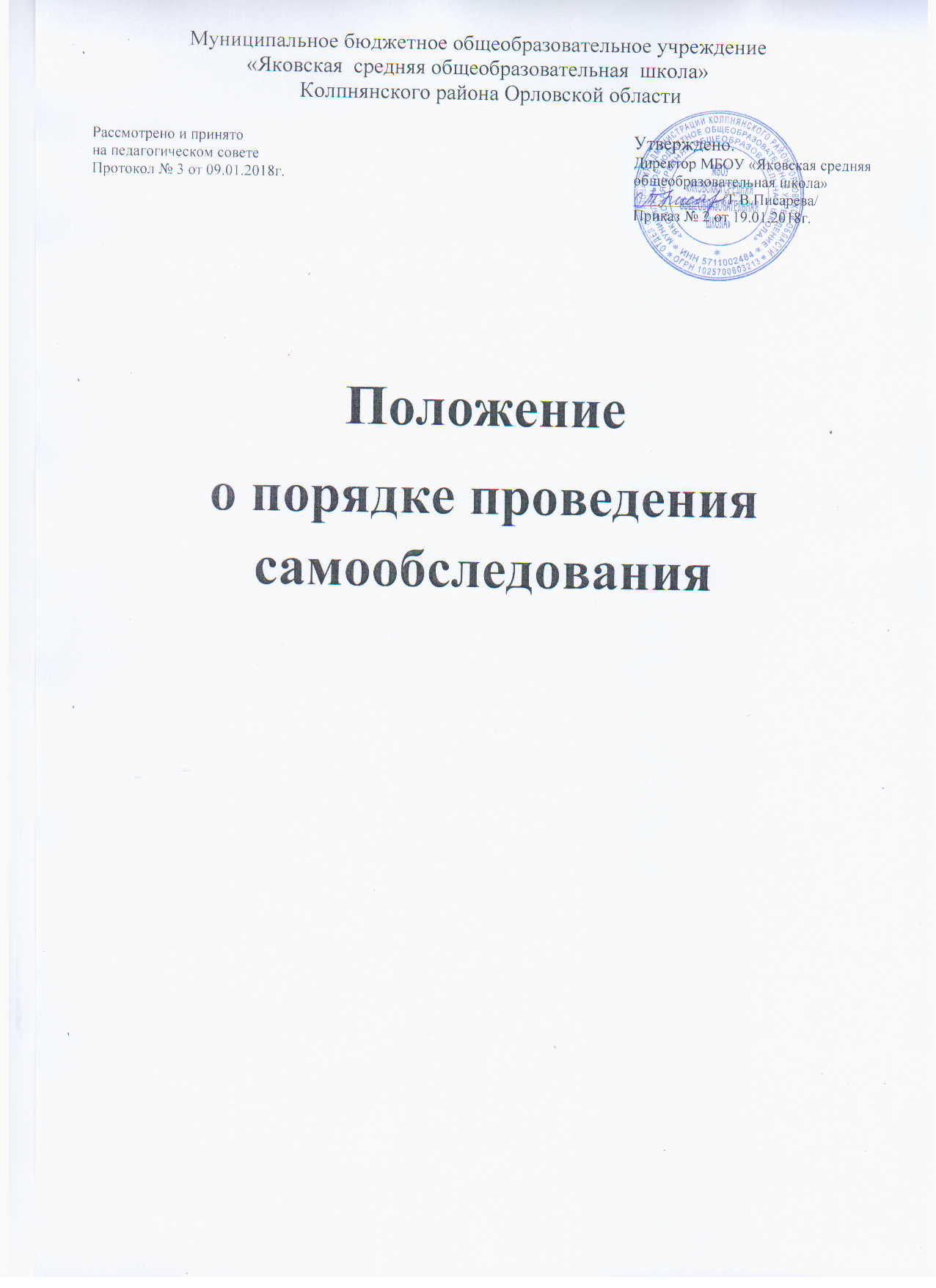 Положение о порядке проведения самообследованияМБОУ «Яковская средняя общеобразовательная школа»1. Общие положенияПоложение «О порядке проведения самообследования» (далее - Положение)  устанавливает правила проведения самообследования муниципальным бюджетным общеобразовательным учреждением «Яковская средняя общеобразовательная школа» (далее – Учреждение).Деятельность по проведению самообследования в Учреждении осуществляется в соответствии с:- Федеральным законом «Об образовании в Российской Федерации» №273-ФЗ от 29.12.2012 (пункт 3 часть 2 статья 29);- приказом Министерства образования и науки Российской Федерации от 14 июня 2013 №462 «Об утверждении Порядка проведения самообследования образовательной организацией»;- приказом Министерства образования и науки Российской Федерации от 10 декабря 2013 года № 1324 «Об утверждении показателей деятельности образовательной организации, подлежащей самообследованию»;- приказом Министерства образования и науки Российской Федерации от 14 декабря 2017 года № 1218 «О внесении изменений в Порядок проведения самообследования образовательной организации, утвержденного приказом Министерства образования и науки Российской Федерации от 14 июня 2013 года № 462»- Уставом Учреждения.Цели проведения самообследования2.1. Целями проведения самообследования являются обеспечение доступности и открытости информации о деятельности Учреждения, а также подготовка отчета о результатах самообследования (далее - Отчет).2. Сроки, форма и порядок проведения самообследования2.1.Процедура самообследования включает в себя следующие этапы: планирование и подготовку работ по самообследованию Учреждения;организацию и проведение самообследования в Учреждении;обобщение полученных результатов и на их основе формирование Отчета;рассмотрение Отчета педагогическим советом Учреждения.2.2.Самообследование проводится Учреждением ежегодно.2.3.Директор Учреждения издает приказ о порядке, сроках проведения самообследования и составе комиссии.2.4.Основной формой проведения самообследования является школьный мониторинг качества образовательной подготовки обучающихся и выпускников по заявленным к государственной аккредитации Учреждения образовательным программам в соответствии с федеральными государственными образовательными стандартами.2.5.Для проведения самообследования привлекаются заместители директора по учебно-воспитательной работе, по воспитательной работе, руководители школьных методических объединений; представитель Совета обучающихся Учреждения, представитель Совета родителей.2.6. В процессе самообследования проводится оценка:- образовательной деятельности Учреждения;- системы управления Учреждения;- содержания и качества подготовки обучающихся Учреждения;- организации учебной деятельности Учреждения;- востребованности выпускников;- качества кадрового, учебно-методического, библиотечно-информационного обеспечения,- материально-технической базы Учреждения;- функционирования внутренней системы оценки качества образования;- показателей деятельности Учреждения, установленных федеральным органом исполнительной власти, осуществляющим функции по выработке государственной политики и нормативно-правовому регулированию в сфере образования.2.7. Результаты самообследования Учреждения оформляются в виде Отчета, включающего аналитическую часть и результаты анализа показателей деятельности Учреждения.2.8. Отчетным периодом является  предшествующий самообследованию календарный год. 2.9. Отчет подписывается директором Учреждения и заверяется его печатью.2.10. Размещение отчета в информационно-телекоммуникационных сетях, в том числе на официальном сайте организации в сети «Интернет», и направление его Учредителю осуществляются не позднее 20 апреля текущего года.3. Порядок принятия и срок действия Положения.3.1. Данное Положение рассматривается на педагогическом совете и утверждается приказом директора Учреждения.Положение вступает в силу с момента его утверждения и принимается на неопределенный срок.3.2. Положение может быть изменено и дополнено в соответствии с вновь изданными нормативными актами муниципального, регионального, федерального уровней только после рассмотрения на педагогическом совете.3.3. Изменения и дополнения к Положению принимаются в составе новой редакции и утверждаются директором Учреждения. После принятия новой редакции Положения предыдущая редакция утрачивает силу.